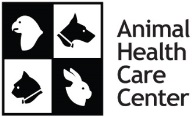 Day Admission FormMy Pet’s Name:   _____________________	My First/Last Name: ___________________     Today, I can be reached at this phone number:  ____________________1.  The reason for my pet’s visit today:  2.  Current Diet:3. Does your pet have a history of seizures?  (Please Circle)       		YES 		NO  			    4. Does you pet have history of cancer?        (Please Circle)			YES		 NO			5. My pet is taking the following medications:  (current Rx’s/ over the counter / supplements/ flea/ tick/ heartworm prevention)6.  Do you need any prescription refills? 7. If your pet is a cat, are they:        INDOOR 	   OUTDOOR            INDOOR & OUTDOOR  Top of Form							(Please Circle One)***Please Fill Out Both Sides of This Form Completely***Bottom of FormPlease initial the following: _____	 	I understand the doctor will contact me after my pet has been examined to discuss findings and a treatment plan and/or further testing. I understand the doctor will be unable to proceed with any plans until she has spoken directly to me and I have authorized the treatment plan/tests and the charges associated with them. Payment is due at the time of discharge. Please choose one of the following:   	YES, I authorize Animal Health Care Center, in an emergency situation, to perform any procedures necessary for the well being of my pet until further communication with me. I will be responsible for any additional charges.  	NO, I DO NOT authorize Animal Health Care Center, in an emergency situation to perform any unauthorized procedures without contacting me first._______________________________________   				____________________Owner’s Signature								     DateSymptomYES or NO(Please Circle One)If YES,  Please check all that applyHas appetite changed?YES     NO             Not eating                              Only eats treats Decreased appetite                         Increased appetite Has water intake changed?YES     NO               Increased                                      Decreased      Not drinking at all  Any vomiting?YES     NO       Vomiting white foam                    Blood in vomit Vomiting yellow/green fluid                    Vomiting food                     Got into trash       Fed table scraps recently                       Has history of eating toys/ string/ clothing Any Diarrhea?YES     NOWatery/runny stool                    Soft but formed stool                           Blood in stool               Mucous or slime in stool                                              Soft stool without form to it Any Coughing?YES     NO            Moist cough    Dry cough    Occurs at night    Occurs during day                    After/during activity        After/during barking        After/during drinking water Any Sneezing?YES     NO  Increased frequency              Mucoid nasal discharge   Clear nasal discharge                                Watery eyes 